ΜΗΝΙΑΙΟΣ ΠΡΟΫΠΟΛΟΓΙΣΜΟΣ  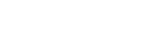 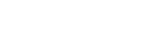 Μ Η Ν Α Σ:Μ Η Ν Α Σ:Μ Η Ν Α Σ:Μ Η Ν Α Σ:Μ Η Ν Α Σ:Μ Η Ν Α Σ:Μ Η Ν Α Σ:Μ Η Ν Α Σ:Μ Η Ν Α Σ:Μ Η Ν Α Σ:ΠηγήΠηγήΠοσόΠοσόΗμερ ομηνίαΚατάθεσ ηΗμερομηνί απληρωμήςΥπόλοιποΗμερομηνίαΠηγήΠηγήΠοσόΠοσόΗμερ ομηνίαΚατάθεσ ηΗμερομηνί απληρωμήςΥπόλοιποΗμερ ομηνίαΚατάθεσ ηΗμερομηνί απληρωμήςΥπόλοιποΑΠΟΤΑΜΙΕΥΣΗΣΗΗμερ ομηνίαΚατάθεσ ηΗμερομηνί απληρωμήςΗμερομηνί απληρωμήςΥπόλοιποΗμερ ομηνίαΚατάθεσ ηΗμερομηνί απληρωμήςΗμερομηνί απληρωμής